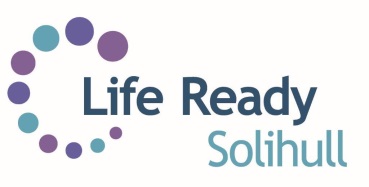 What have you been up to today? Go ahead and either write or draw about it, or even both.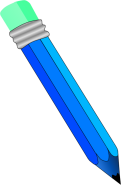 How much did you enjoy it (circle your choice)?     1		    2		     3		    4		    5What did you enjoy the most? Write or draw your answer.What did you enjoy the least? Write or draw your answer.What would make the activity better? Write or draw your answer.What have you learned from the activity? Write or draw your answer.How did you find the length of the activity?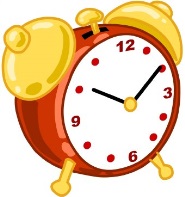 	Too Short		Just Right		Too LongWould you recommend the event to a friend?Yes		NoHave you ever thought about the adult world of work before the event?Yes		NoIf yes, what did you want to be when you grow up? Write or draw your answer.What are your thoughts about work now after the activity?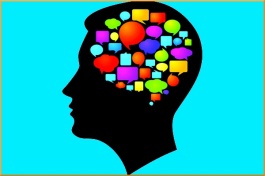 Do you have any other thoughts about the activity you took part in today? Thank you for taking the time filling this in, your feedback is greatly appreciated.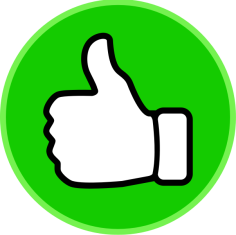 Your Name:Name of your School:Date of activity:How long was the activity for?Name of Employer: